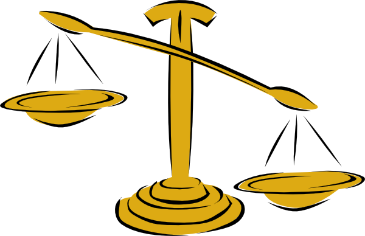 Items I weighed with:Cubes/pasta shapes/beads etc…PredictionHow many do you think it will weigh?WeightHow many does it actually weigh?